  ЗАДАНИЕ на неделю с 06.04.2020г. по 11.04.2020по предмету «Аппликация»преподаватель Стыран Ирина Николаевнателефон  8-910-185-27-25, электронная почта dchi.7@ mail.ru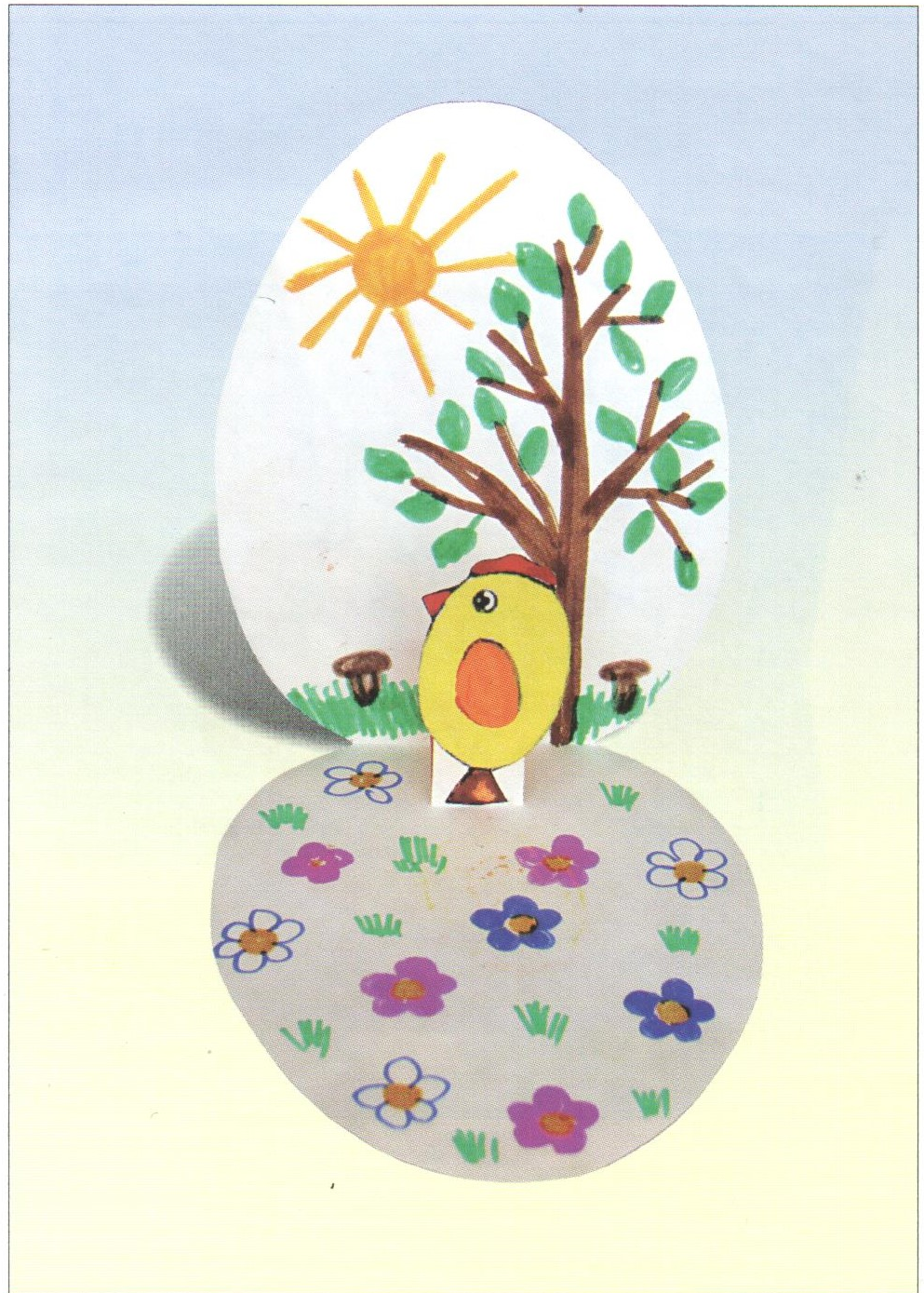 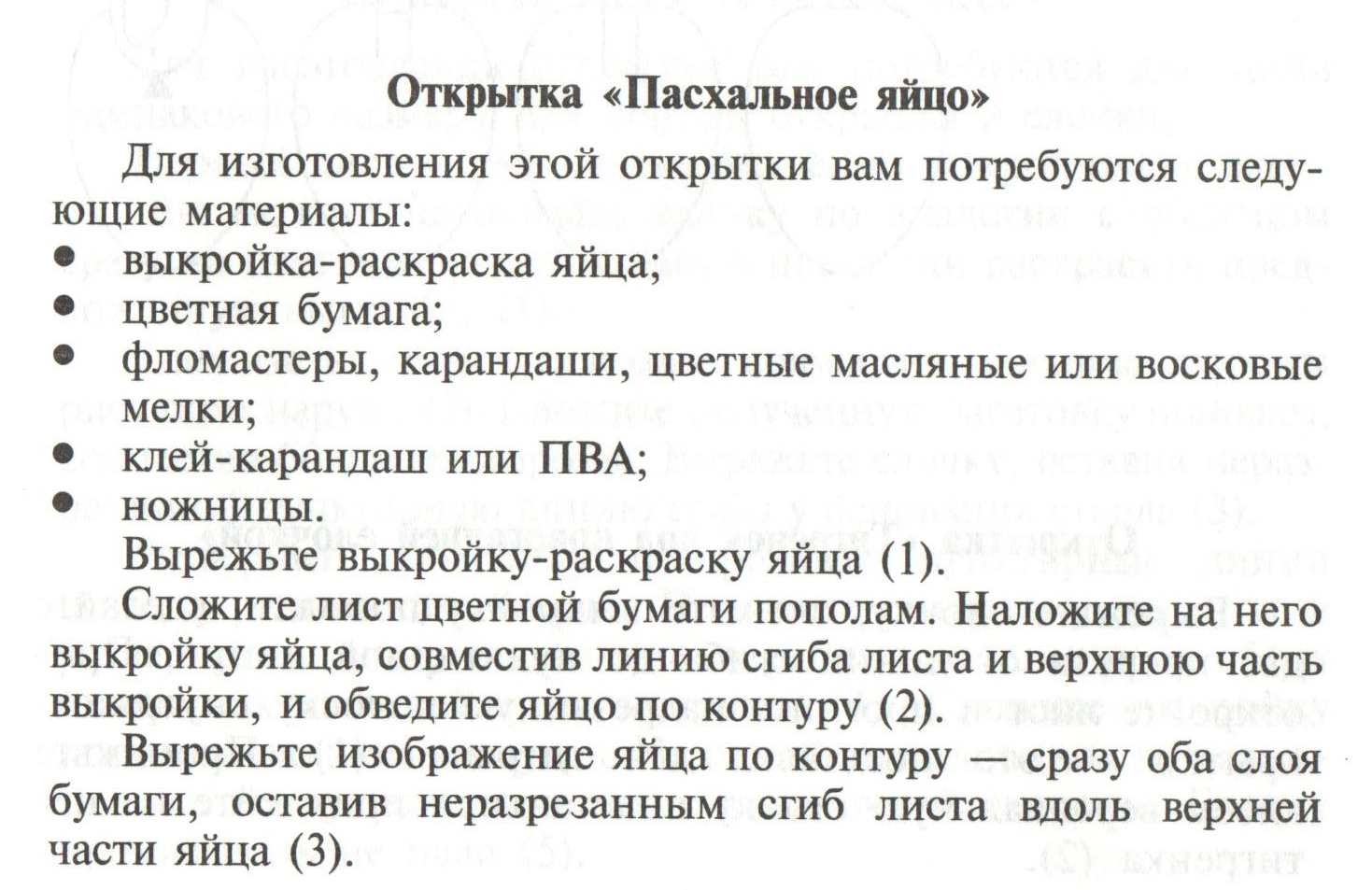 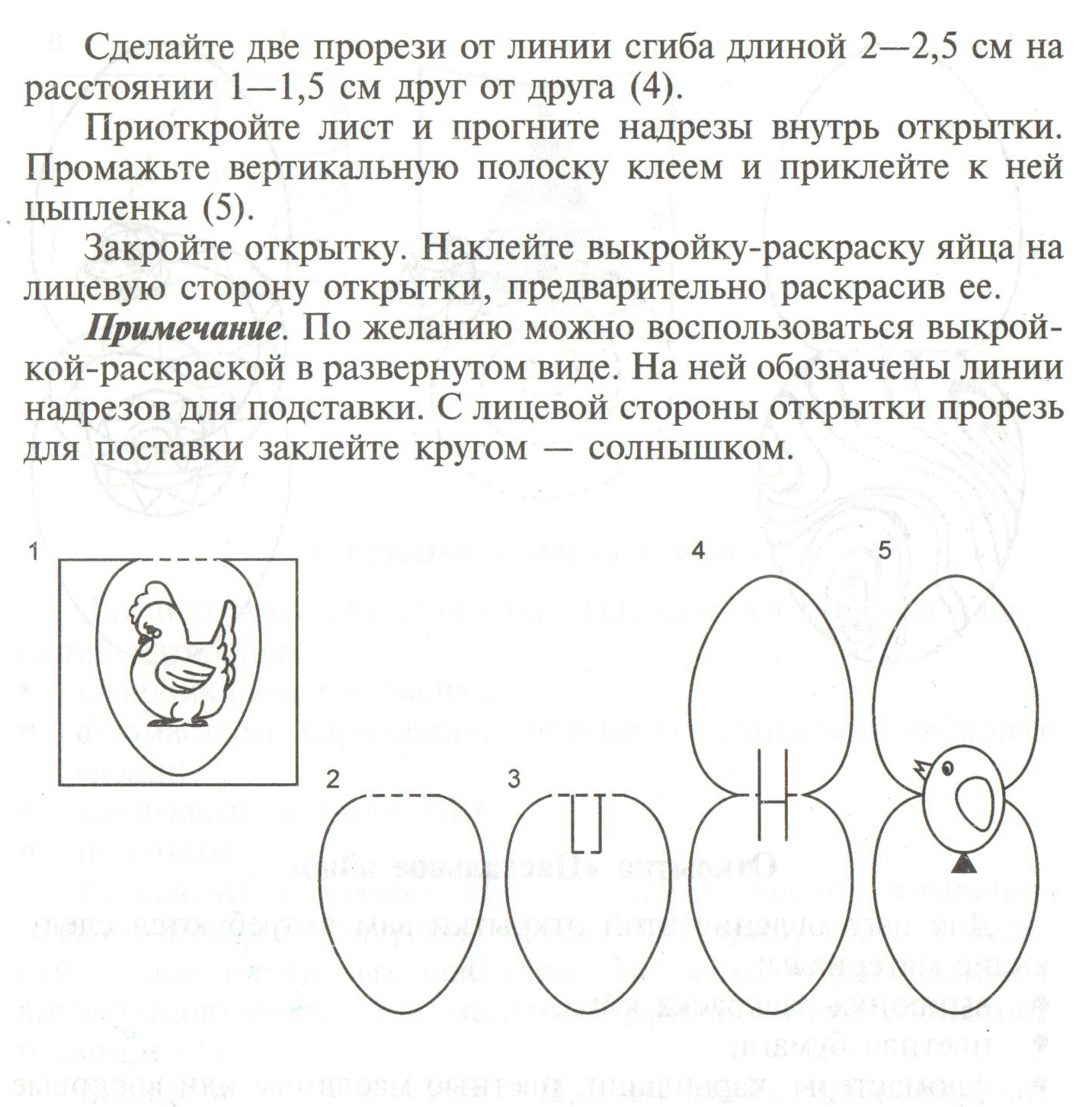 